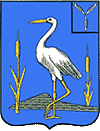 АДМИНИСТРАЦИЯБОЛЬШЕКАРАЙСКОГО МУНИЦИПАЛЬНОГО ОБРАЗОВАНИЯ РОМАНОВСКОГОМУНИЦИПАЛЬНОГО РАЙОНАСАРАТОВСКОЙ ОБЛАСТИРаспоряжение№ 24-р30 сентября 2021 годас. Большой КарайОб издании очередного выпускаинформационного сборника«Большекарайский вестник»На основании Устава Большекарайского муниципального образования Романовского муниципального района Саратовской области, решения Совета депутатов Большекарайского муниципального образования Романовского муниципального района Саратовской области  от 12.03.2012 года № 171 «Об утверждении официального печатного органа Большекарайского муниципального образования»1.Издать  информационный сборник «Большекарайский вестник» № 13от 30 сентября  2021 года тиражом 10 экземпляров. 2. Опубликовать:- постановление №34 от 20.09.2021г «О внесении изменений в постановление №2 от14.01.2021г. «Об утверждении муниципальной программы «Проведение культурно-массовых мероприятий в муниципальном образовании »(с изм.от 22.01.2021г.№7; с изм.от 01.07.2021г №32)» ; -постановление №35 от 20.09.2021г «  О внесении изменений в постановление №48 от 23.11.2020 г «Об утверждении муниципальной программы «Развитие местного самоуправления                                                                                 муниципальном образовании»(c изм. от 22.01.2021г.№5; с изм. от 20.09.2021г№31)» 3.Контроль за исполнением настоящего решения оставляю за собой .Глава Большекарайскогомуниципального образования                                                                           Н.В.Соловьева